 ГРАФИК ПРИЁМА ВЫПОЛНЕНИЯ НОРМАТИВОВ ВФСК ГТО НА 3-й КВАРТАЛ 2022 ГОДА 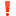 
 Обязательным условием участия в выполнении нормативов (ДЛЯ ВСЕХ) является наличие СПРАВКИ-ДОПУСКА ВРАЧА с указанием срока действия!

 Лица, не прошедшие регистрацию, к старту не допускаются!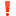 
 Просьба всем участникам предварительно посмотреть нормативы своей возрастной ступени!

  ОБЯЗАТЕЛЬНА ПРЕДВАРИТЕЛЬНАЯ РЕГИСТРАЦИЯ по тел. 56-64-33, 8-902-191-26-52. Пн - Чт с 9.00 до 17.00,  Пт с 9.00 до 13.00График выполнения нормативов ВФСК ГТО жителями города Северодвинска в центре тестирования Муниципальном автономном учреждении «Спортивная школа «Строитель»  в третьем квартале 2022 годаВНИМАНИЕ! График может корректироваться, следите за изменениями!ДатаСпортивное сооружениеИспытание (тест)Время04, 18 августа08, 21 сентябряСпортзал «Строитель»1.Подтягивание из виса на высокой перекладине.2. Рывок гири 16 кг.3. Подтягивание из виса лежа на низкой перекладине.4. Сгибание и разгибание рук в упоре лежа на полу.5. Прыжок в длину с места.6. Наклон вперед из положения стоя на гимнастической скамье.7. Подъем туловища из положения лежа на спине.8. Челночный бег 3х10 м.с 17:00 до 18:0030 июля06, 20 августа03, 17 сентябряПневматическ  тир «Строитель»Стрельба из пневматической винтовки.с 14:00 до 15:0011, 25 сентябряБассейн «Строитель»Плавание. с 08:30 до 9:1509, 25 августа06, 27 сентябряСтадион «Строитель»Бег на короткую и длинную дистанцию.с 16:00 до 18:0011 августа15, 29 сентябряСтадион «Строитель»Метание спортивного снаряда весом 150, 500 и 700 гр.с 16:00 до 18:00